Placez les termes suivants à la place correspondante : (2 points)  Flore, Noyau, Faune, Microscope.………………….. :  Grain plus ou moins arrondi situé dans une cellule………………….. : Outil nécessaire pour observer les cellules……………………: Ensemble des animaux.……………………: Ensemble des végétaux.Relier par une flèche l’expression de la colonne A avec celle qui lui convient dans  la colonne B.(4pt) Légender le schéma suivant en utilisant  les mots suivants: (2pt)   Noyau _ Cytoplasme _ Membrane Cytoplasmique _Paroi _  cellule végétaleExercice n°1: le document 1 ci-dessous représente une mare.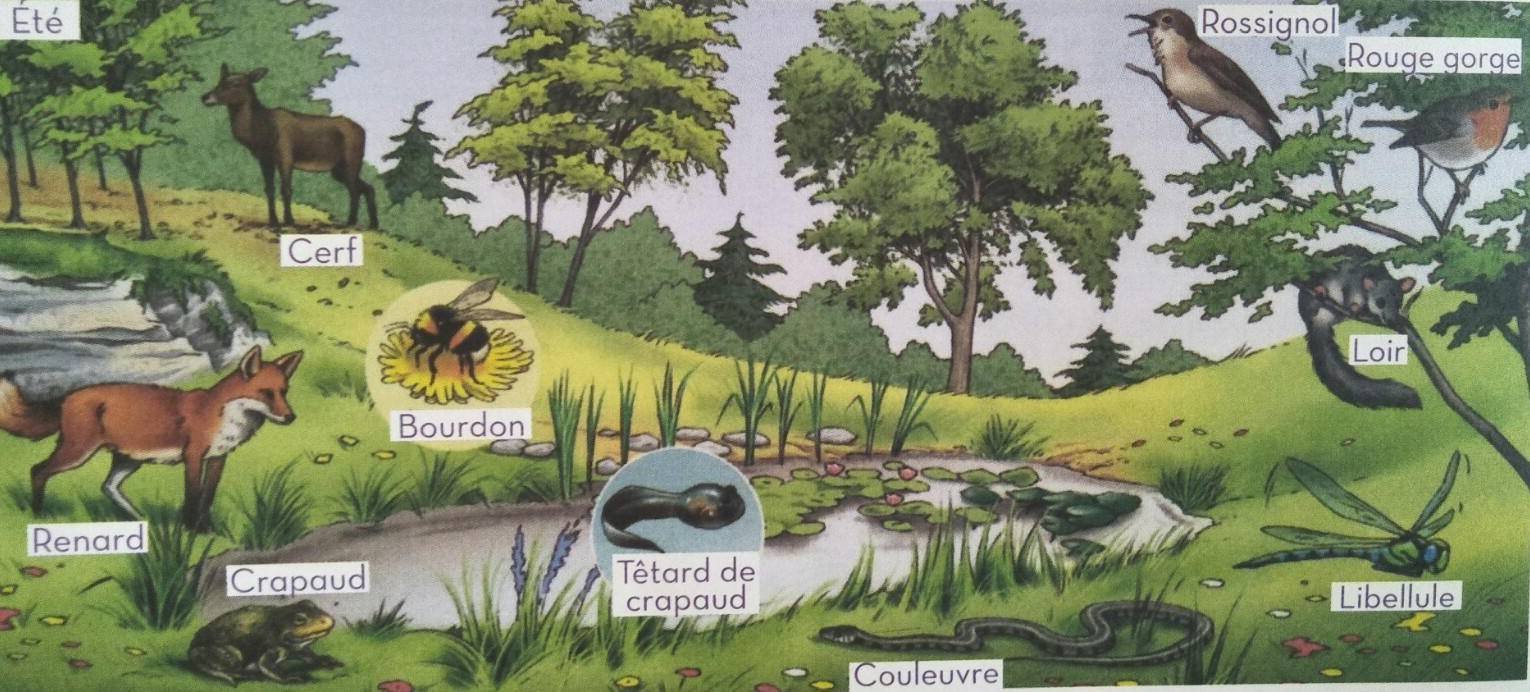 Identifiez et classez les différentes composantes du document dans le tableau.(3pt)Que représente la mare ? Justifie ta réponse. (3pt)……………………………………………………………………………………………………………………………………………………………………………………Exercice n°2: (6points)Identifier le gaz qui a troublé l’eau de chaux à la fin de l’expérience . (1pt)…………………………………………………………………………………………………………D’où vient ce gaz ? (1pt)……………………………………………………………………………………………………………………………………………………………………………………………………………………3)-comparer les quantité de dioxygène   O 2 au début et à la fin de l’expérience .  (2pt)………………………………………………………………………………………………………………………………………………………………………………………………………………………………………………………………………………………………………………………………4)_ Expliquer  ces changements  de la  quantité de O2 au début et à la fin de l’expérience . (1pt)……………………………………………………………………………………………………………………………………………………………………………………………………………………5)_ Rédigez une phrase de conclusion sur la respiration du criquet. (1pt)……………………………………………………………………………………………………………………………………………………………………………………………………………… 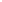 ABMilieu naturel            *      * Gaz rejeté au cours de la respirationCellule                         ** Organe respiratoire aérienOxymètre                    **Environnement formé par une composante vivante et une composante non vivantePoumon                       **Environnement formé par une composante vivante et une composante non vivantePoumon                       **Unité fondamentale et  structurale de tous les êtres vivantsPluricellulaire           **Etre vivant formé par une seule celluleEau                            **Etre vivant formé par un grand nombre de cellulesUnicellulaire             **Appareil  mesure la quantité de dioxygène dans un milieuDioxyde de carbone **Composante non vivante d’un milieu naturelComposantes vivantesComposantes vivantesComposantes vivantesComposantes vivantesComposantes non vivantesComposantes non vivantesAnimaux Animaux végétauxvégétauxComposantes non vivantesComposantes non vivantes……………………….……………………….……………………………………….……………………….………………………………………………………………………………Pour mettre en évidence la respiration chez le criquet, on réalise l’expérience suivante :On mesure la quantité d’oxygène au début de l’expérience  et  à la fin de  l’expérience (après 10min).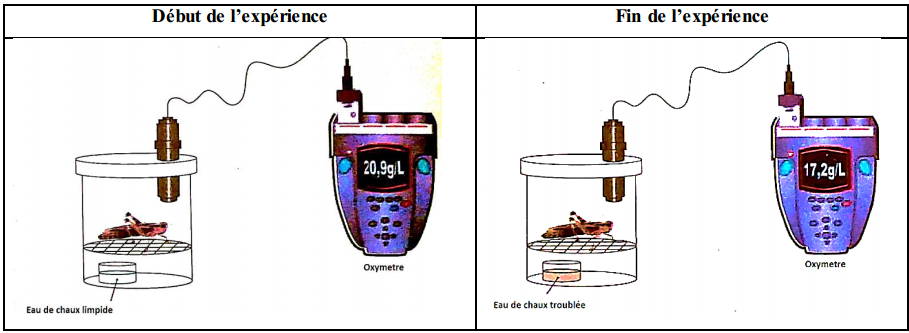 